T.C.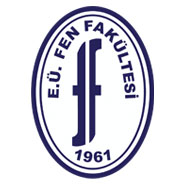 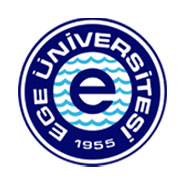 EGE ÜNİVERSİTESİ FEN FAKÜLTESİ…………….………………………  BÖLÜMÜ BAŞKANLIĞI’NAFakültemiz ………………………..………………….. Bölümü ………………..………….… no’lu öğrencisiyim. 20……. - 20…… Öğretim Yılı Yaz Okulunda aşağıdaki dersleri üniversitemiz dışındaki bir üniversiteden almak istiyorum. 	Ekteki ders içeriğinin/içeriklerinin incelenerek Yaz Okulunda belirtilen dersleri alıp-alamayacağımın belirtilmesini arz ederim.														Adı ve Soyadı:*Çevrimiçi Ders içeriği Bağlantısı:                        								      İletişim Numarası:Tarih:     														 İmza:1.Dersi Veren Öğretim Üyesi	               	    2.Dersi Veren Öğretim Üyesi	           	 Öğrenci Danışmanı	                     	 Adı Soyadı:			                    Adı Soyadı: 			            	  Adı Soyadı:			 İmza:				                    İmza:		        	                                 İmza:			                *Adı geçen öğrencinin belirtilen dersi alması Bölümümüzce;														           Uygun görülmektedir.   /           Uygun görülmemektedir.															           		Bölüm Başkanı* Yaz Okulu Yönergesi Madde 11- Yaz Okulunda öğrenci en fazla iki (2) ders alabilir.  				   			   (Kaşe-İmza)Yaz okulunda almak istediğim:Ders/Derslerin KoduYaz okulunda almak istediğim:Ders/Derslerin AdıYaz okulunu almak istediğim:ÜniversiteKarşı Üniversitedeki almak istediğim:Ders/Derslerin KoduKarşı Üniversitedeki Ders/Derslerin Adı1.2.